25th April 2020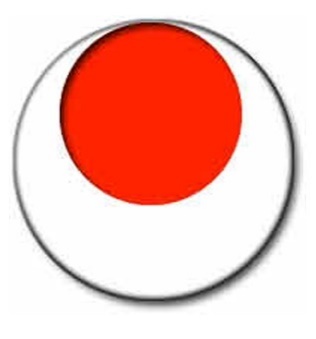 　　　　　　　　　　　　　　　　　　　　　　　　　　　　　　　　　　　　　　　　　　　　　　　　Karate klub Kadaň a Klášterec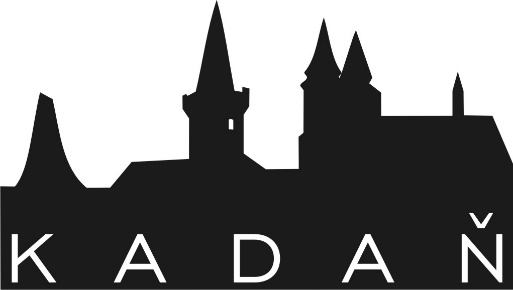 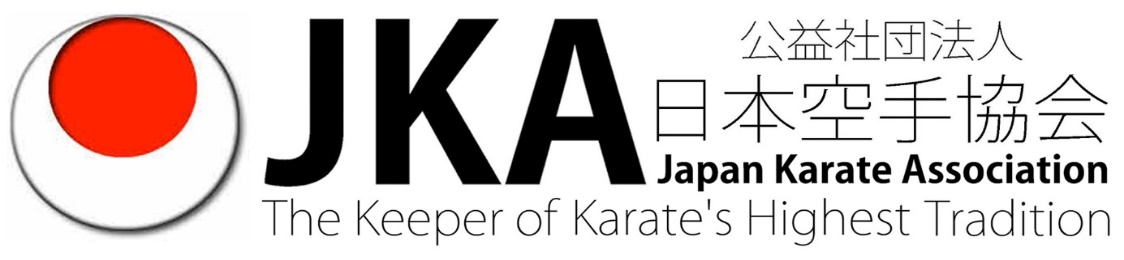 GRAND PRIX OF KADAŇ 2020Championship Title	GRAND PRIX OF KADAŇResponsible Organization		Karate klub Kadaň a Klášterec		Michal Kubinec, tel.: +420 602 761 427		e-mail: kubinec.michal@steel-holding.czDate & Venue		25th April 2020		April the 24th (Friday), 4:00 p.m. (16:00 CET) start of registrations in Championship Head Office (hall)		April the 25th (Saturday), 9:00 a.m. start of the competition (hall opens at 8:00), 		Boys and girls 	- Individual preliminary and final		Boys and girls	- Teams Kata preliminary and final		Sport’s hall Kadaň	Address: U stadionu 2028, Kadaň 43201, GPS 50°23'12.534"N, 13°16'30.604"ESponsored by		Kadaň city, Klášterec nad Ohří city, Stavmax – Bezděk, s. r. o., StoMa, privátní zubní ordinaceSupported by			Chomutovský deník, Kadaňské noviny, Klášterecké noviny, Nástup, Kabelová televize Kadaň, a.s.Categories and Age A) Categories	a. Individual Boys Kata and Kumite	b. Individual Girls Kata and Kumite	c. Teams Boys and Girls KataB) Age categories individuals	based on the age reached on 7th November 2020 (7 to 9 y. o., 10 to 11 y. o., 12 to 13 y. o., 14 to 15 y. o., and 16 to 17 y. o.)C) Age categories kata teams	based on the age reached on 7th November 2020 (7 to 9 y. o., 7 to 11 y. o., 10 to 13 y. o., 12 to 15 y. o., and 14 to 17 y. o.). Mixed kata teams (boys and girls) are allowed in categories 7-9, 7-11 and 10-13.Please note that categories for kata teams had been changed with accordance to official propositions of JKA Championships for children and cadets and JKA Czech Competition Rules 2020 (7th Nov 2020 is a date of the JKA Championship of Czech Republic in Prague)Registrationa) via e-mail		For registration of your competitors, referees and coachs vie e-mail please use form in annex “A”Deadline 		April the 17th, 2020 (please note that no later registrations will be accepted)E-mail address		stk@jka.cz*Please refer in subject to “GPK (Country name)”, and send a copy to patasj@seznam.cz 
 b) At Championship Head Office on April the 24th	• We need confirmed Consent Form of each participant at the registration.	• All the passports of the participants have to be submitted at the registration. (No copies – only original documents will be accepted)	• Please note that it is not possible to start at the tournament without providing all documents.Competition fees:	Individual Kata: 	10 Euro per attendant	Individual Kumite: 	10 Euro per attendant	Kata Team: 	15 Euro per teamPayment is possible only in cash at the registration in Championship Head Office (on April the 24th).For Inquiry		patasj@seznam.czEvent Schedule 	April the 25th (Sat)	- Final registration of contestants and staff from 8:00 to 9:00 at the Kadaň Sports Hall in Championship Head Office	Address:	- Sports Hall, U stadionu 2028, Kadaň 43201, GPS 50°23'12.534"N, 13°16'30.604"E	April the 25th (Sat)	- GRAND PRIX OF KADAŇ - International JKA Karate Open Tournament		08:00 a.m. Sports hall opens, 09:00 a.m. Opening ceremony		09:15 a.m. Individual Kata and Kumite, Kata team Preliminary and final matchesTransport informationAll participants have to secure their own transport to the place of competition.There are 2 airports from/to which you can organize transport:	Prague, Václav Havel Airport Prague International Airport (100 km distance)	Karlovy Vary, International Airport Karlovy Vary (50 km distance)	From Prague to Kadaň - road No.7, approx 1 hour by car	From Karlovy Vary to Kadaň – road No. 13, approx 45 min. by carHotel information:You can make reservations in different hotels and guesthouses in Kadaň.List of accommodation is available on official websites of Kadaň: http://www.mesto-kadan.eu/sekce/5/ubytovani　　　　　　　　　　　　　　　　　　　　　　　　　　　　　　　　　　　　　　　　　　　　　　　　Date:     /     /2020Karate klub Kadaň a Klášterec,GRAND PRIX OF KADAŇ - International JKA karate Open TournamentConsent FormI agree not to ask for any compensation from Karate klub Kadaň a Klášterec, z. s., for any accident caused by participating in match(es) of the JKA GRAND PRIX OF KADAŇ - International JKA karate Open Tournament, which will be held on 25th April 2020 at Sports Hall of Kadaň.*Please distribute to each contestant and provide this form at the registration at Championship Head Office.Address　　　　　　　　　　　　　　　　　　　　　　　　　　　　　　　　　　　　　　　　　　　　　　　　　　　　　     Name of contestant　　　　　　　　　　　　　　　　　　　　　　　　　　Signature　　　　　　　　　　　　　　　　　　　　　Date of birth of contestant                                                Name of the legal representative of the contestant　　　　　　　　　　　　　　　　　　　　　Signature　　　　　　　　　　　　　　　　　   Common matter for GRAND PRIX OF KADAŇ - International JKA karate Open TournamentA. NOTES:1) Kumite matches conducted by JKA shall be Ippon-shobu. Therefore accurate technique (Waza) and firm stances are required in each and every detail.2) Please be noted that rules for foul committing in the junior Kumite matches are much more strict than in adult categories.3) Officially appointed tournament doctors and staff will be present for eventual first aid administration. The doctors will also be only decision-making authority to decide if injured contestant can continue the match, or if he/she should be disqualified. Any contestant who will be required to leave the match by such doctor’s decision will be disqualified and will not be able to participate in any further competition.4) All the contestants should bring their own Kumite equipment which is required to be worn in their category (acc. to JKA Tournament Rules).5) Each of the contestants must have health insurance and he/she is responsible for his/her healthcare beyond that provided by the tournament doctors.6) All matches will be carried on in accordance to actual JKA Tournament Rules and Regulations for Judges.7) Each country can register 1 manager and up to 6 coaches. Only the registered manager can lodge protests against the judge’s decision. (acc. to Tournament Rules and Regulation for Judges)8) The Consent Form has to be signed by each contestant. Noncompliance to this requirement will result in disqualification of the contestant from participation in the tournament. The manager of each country is responsible for submitting of the forms of all the participants from one’s own country prior to the tournament.9) No change of contestants after the registration will be admitted.(***) Each club can register judges for the tournament. The rest of the judges will be secured by organizer.<Kata>	Red and white tournament style from first round to semifinal round
Semifinal - best 8 competitors, point system, Final - best 4 competitors, point system
*In case of draw, the contestants must engage in extra match (Sai-Shiai), both in red and white tournament and point system.
Contestants must choose different KATA for final round than they have performed in semifinal round.<Kumite>	Kihon-ippon kumite for an age category 7-9 years old.
Jiyu Kumite (Free Sparring) for all other age categories from the first round to the final match. (2 minutes with the One Point System – Ippon Shobu, final match is Two Point System – Sanbon Shobu).
* In case of draw, the contestant must engage in extra match (Sai-Shiai).
Gloves and Dental Protectors (JKA official ones) are required to be worn by each contestant during the match.
Chest protector is recommended for of all age categories. It must be worn under the karate-gi.KATA age categories7 to 9 years old, Kata boys and girlsPreliminary:		flag system (to best 8) H1, H2, H3Semifinal:		point system (best 8) Tokui Kata: H1, H2, H3, H4, H5Final:			point system (best 4) Tokui Kata: H1, H2, H3, H4, H510 to 11 years old, Kata boys and girlsPreliminary:		flag system (to best 8) H1, H2, H3, H4, H5Semifinal:		point system (best 8) Tokui Kata: H1, H2, H3, H4, H5Final:			point system (best 4) Tokui Kata: H1, H2, H3, H4, H5, T1, BD, KD, Jion, Empi12 to 13 years old, Kata boys and girlsPreliminary:		flag system (to best 8) H1, H2, H3, H4, H5Semifinal:		point system (best 8) Tokui Kata: H1, H2, H3, H4, H5, T1Finals:			point system (best 4) Tokui Kata: H1, H2, H3, H4, H5, T1, BD, KD, Jion, Empi, Jitte, Gankaku14 to 15 years old, Kata boys and girlsPreliminary:	flag system (to best 8) H1, H2, H3, H4, H5Semifinal:	point system (best 8) Tokui Kata: H1, H2, H3, H4, H5, T1, BD, KD, Jion, EmpiFinals:	point system (best 4) Tokui Kata: H1, H2, H3, H4, H5, T1, BD, KD, Jion, Empi, Hangetsu, Jitte, Gankaku, Nijushiho, Sochin, Kanku Sho, Bassai Sho16 to 17 years old, Kata boys and girlsPreliminary:	flag system (to best 8) H1, H2, H3, H4, H5Semifinal:	point system (best 8) Tokui Kata: H1, H2, H3, H4, H5, T1, BD, KD, Jion, EmpiFinals:	point system (best 4) Tokui Kata: H1, H2, H3, H4, H5, T1, BD, KD, Jion, Empi, Hangetsu, Jitte, Gankaku, Nijushiho, Sochin, Kanku Sho, Bassai Sho, Meikyo, Wankan, Chinte, T2, T3KATA TEAM	3 men with 1 substitute, 3 women with 1 substitutePreliminary:	point system (to best 4) Tokui Kata: H1, H2, H3, H4, H5, T1, BD, KD, Jion, Empi, Jitte, Hangetsu, Gankaku, Tekki-nidan, Tekki-sandan, Bassai Sho, Kanku Sho, Nijushiho, Sochin, Meikyo, Gojushiho Dai, Gojushiho Sho, Unsu, Chinte and WankanFinal:	point system (best 4) Tokui Kata: H1, H2, H3, H4, H5, T1, BD, KD, Jion, Empi, Jitte, Hangetsu, Gankaku, Tekki-nidan, Tekki-sandan, Bassai Sho, Kanku Sho, Nijushiho, Sochin, Meikyo, Gojushiho Dai, Gojushiho Sho, Unsu, Chinte and WankanKUMITE	Kihon-ippon kumite for a category 7-9 years old
Jiyu Kumite for all other categories (10-11, 12-13, 14-15, 16-17 y.o.), 2 minutes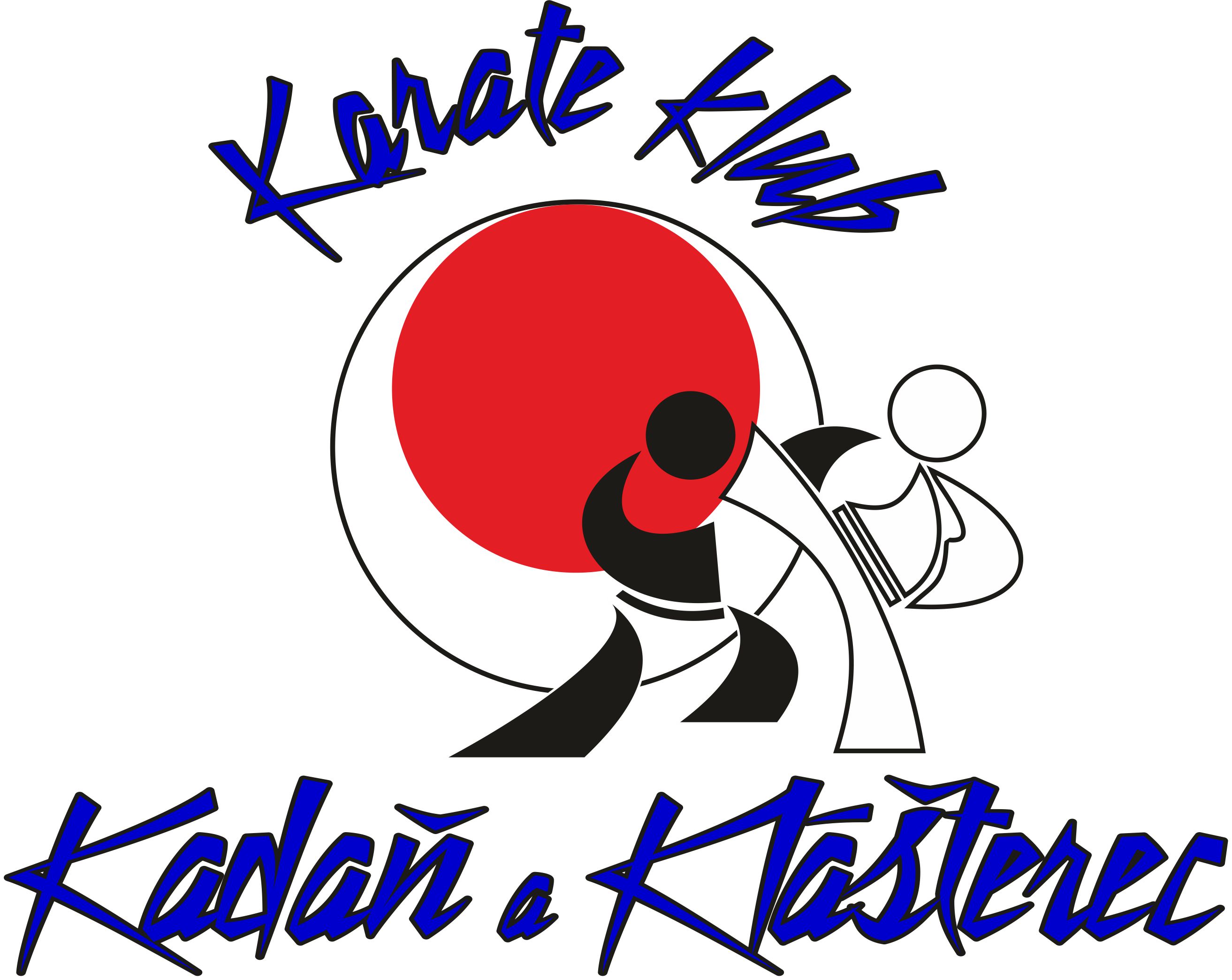 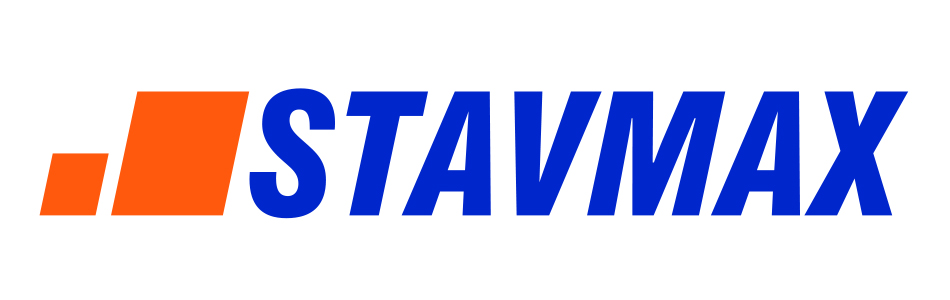 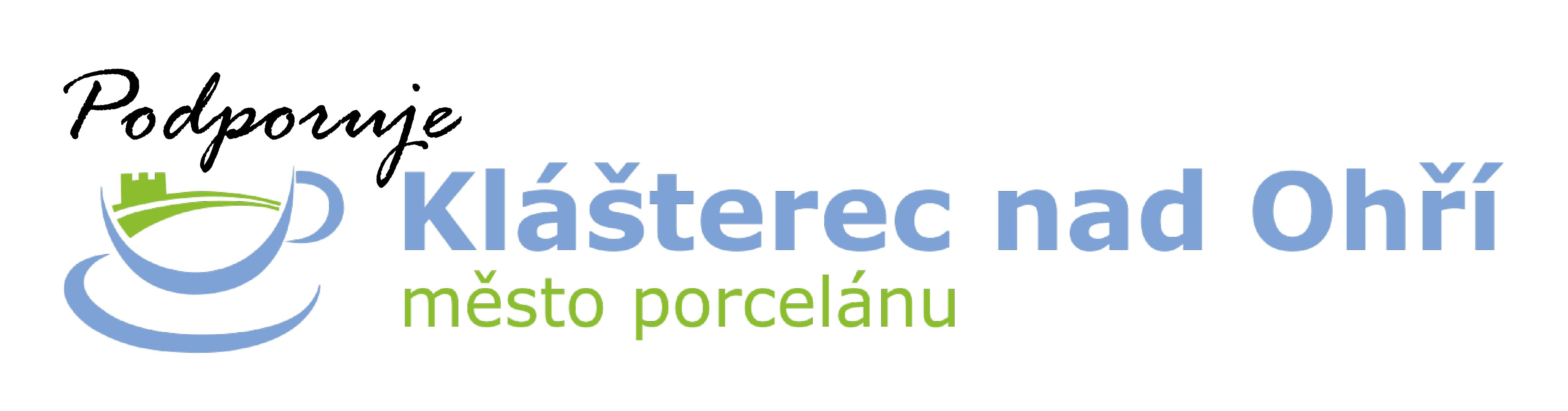 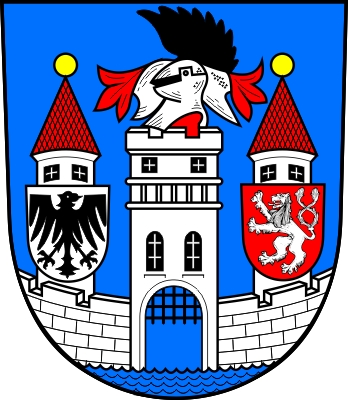 